РУБРИКА: Товары народного потребления; легкая промышленность, мебель ПроизводительНаименование продукцииТехнические характеристики товара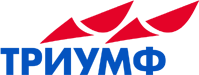 ООО «Триумф»Краснодарский кр.г.Армавир, ул.Новороссийская,147;Телефон(86137)5-76-00;Адрес электронной почты: triumf2005@rambler.ru;Сайтwww.oootriumf.ruДиректор: Недашковский Павел АндреевичТуалетная бумага однослойнаяООО «Триумф»Краснодарский кр.г.Армавир, ул.Новороссийская,147;Телефон(86137)5-76-00;Адрес электронной почты: triumf2005@rambler.ru;Сайтwww.oootriumf.ruДиректор: Недашковский Павел АндреевичСалфетка целлюлозная однослойная, однотонная«Лебедушка» 240 мм*240 мм :количество в пачке 50шт.; в упаковке 32 пачкиООО «Армтекс»352902, г. Армавир, ул. Энгельса, 173;(861 37) 3-87-00;e-mail: afnm@yandex.ru;сайт: oao-afnm.ruДиректор Королев Дмитрий ГеоргиевичМатрац ватный;Одеяло;Подушки;КПБ.Матрац ватный: чехол – тик, бязь, полиэстер; наполнитель – регенерированное волокно х/б.Одеяло: наполнитель: вата, холлофайбер, шерстепон, синтепон.Подушка: наполнитель холлофайбер.КПБ: хлопок, хлопок «Люкс»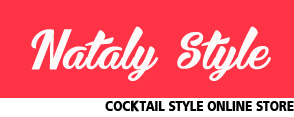 ИП «Станкевич Н.Н.» г. Армавир, ул.Центральная, д. 2;Тел.: 8 (86137)4-25-03,natal-stankevich@mail.ru;www.natali-style.ruГенеральный директор: Станкевич Наталья НиколаевнаШкольные костюмыКостюм состоит из жакета(пиджака), жилета, юбки (для девочек) и брюкЗАО «МорусАдрес предприятия: 352905 г.Армавир, ул.Урицкого,103Телефон: 8 (86137)7-39-38Адрес электронной почты: morus55@mail.ruГенеральный директор: Алексанян Сергей ЛевоновичТуфли мужскиеТуфли женские Ботинки мужскиеБотинки женскиеТуфли мужские летние Туфли женские летниеНатуральный хром, кожаная подкладаНатуральный хром, кожаная подкладаНатуральный хром, мех, байкаНатуральный хром, мех, байкаНатуральный хром, кожаная подкладаНатуральный хром, кожаная подкладаООО «Элеган»Адрес предприятия: 352905 г. Армавир, К.Либкнехта, 68Телефон: 8 (86137)7-27-73Адрес электронной почты: elegance.arm@mail.ruСайт www.elegance-armДиректор – Васильев Александр РостиславовичИзделия женские: пальто, полупальто, куртки, плащи, костюмы (жакеты, юбки, жилеты, брюки), платья, сарафаны, блузки.Изделие детское школьного и подросткового возраста: жакеты, сарафаны, брюки, юбки, жилеты, пиджаки.Ткань смесовая, полушерстяная и сентетическая.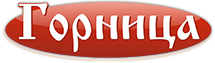 ООО « Горница»г.Армавир,Промзона 16;Тел.(86137)3-82-17,5-56-06,5-56-03;e-mail:y9284149691 @gmal.comСайт: http://gornitsa-ltd.ru/Директор:Щерба Сергей ИвановичКазанАртикул   объем  толщина днаКн2831аг      4л            6ммЖ261аг      260/70        6ммЖ2831аг    280/70        6ммК261аг        5л              6ммК281аг        7л              6мм6201аг       200мм         4,5мм6221аг       220мм         4,5ммС241аг       240/55мм    3,8ммС261аг       260/55мм    3,8ммС281аг       280/55мм    3,8ммСГ241аг     240/60мм    6,7ммСГ261аг     260/60мм    6,7ммСТ261аг     260/75мм    6ммСТ280аг     280/75мм    6ммООО « Горница»г.Армавир,Промзона 16;Тел.(86137)3-82-17,5-56-06,5-56-03;e-mail:y9284149691 @gmal.comСайт: http://gornitsa-ltd.ru/Директор:Щерба Сергей ИвановичЖаровняАртикул   объем  толщина днаКн2831аг      4л            6ммЖ261аг      260/70        6ммЖ2831аг    280/70        6ммК261аг        5л              6ммК281аг        7л              6мм6201аг       200мм         4,5мм6221аг       220мм         4,5ммС241аг       240/55мм    3,8ммС261аг       260/55мм    3,8ммС281аг       280/55мм    3,8ммСГ241аг     240/60мм    6,7ммСГ261аг     260/60мм    6,7ммСТ261аг     260/75мм    6ммСТ280аг     280/75мм    6ммООО « Горница»г.Армавир,Промзона 16;Тел.(86137)3-82-17,5-56-06,5-56-03;e-mail:y9284149691 @gmal.comСайт: http://gornitsa-ltd.ru/Директор:Щерба Сергей ИвановичКастрюлиАртикул   объем  толщина днаКн2831аг      4л            6ммЖ261аг      260/70        6ммЖ2831аг    280/70        6ммК261аг        5л              6ммК281аг        7л              6мм6201аг       200мм         4,5мм6221аг       220мм         4,5ммС241аг       240/55мм    3,8ммС261аг       260/55мм    3,8ммС281аг       280/55мм    3,8ммСГ241аг     240/60мм    6,7ммСГ261аг     260/60мм    6,7ммСТ261аг     260/75мм    6ммСТ280аг     280/75мм    6ммООО « Горница»г.Армавир,Промзона 16;Тел.(86137)3-82-17,5-56-06,5-56-03;e-mail:y9284149691 @gmal.comСайт: http://gornitsa-ltd.ru/Директор:Щерба Сергей ИвановичСковороды блинныеАртикул   объем  толщина днаКн2831аг      4л            6ммЖ261аг      260/70        6ммЖ2831аг    280/70        6ммК261аг        5л              6ммК281аг        7л              6мм6201аг       200мм         4,5мм6221аг       220мм         4,5ммС241аг       240/55мм    3,8ммС261аг       260/55мм    3,8ммС281аг       280/55мм    3,8ммСГ241аг     240/60мм    6,7ммСГ261аг     260/60мм    6,7ммСТ261аг     260/75мм    6ммСТ280аг     280/75мм    6ммООО « Горница»г.Армавир,Промзона 16;Тел.(86137)3-82-17,5-56-06,5-56-03;e-mail:y9284149691 @gmal.comСайт: http://gornitsa-ltd.ru/Директор:Щерба Сергей ИвановичСковородыАртикул   объем  толщина днаКн2831аг      4л            6ммЖ261аг      260/70        6ммЖ2831аг    280/70        6ммК261аг        5л              6ммК281аг        7л              6мм6201аг       200мм         4,5мм6221аг       220мм         4,5ммС241аг       240/55мм    3,8ммС261аг       260/55мм    3,8ммС281аг       280/55мм    3,8ммСГ241аг     240/60мм    6,7ммСГ261аг     260/60мм    6,7ммСТ261аг     260/75мм    6ммСТ280аг     280/75мм    6ммООО « Горница»г.Армавир,Промзона 16;Тел.(86137)3-82-17,5-56-06,5-56-03;e-mail:y9284149691 @gmal.comСайт: http://gornitsa-ltd.ru/Директор:Щерба Сергей ИвановичСковороды грильАртикул   объем  толщина днаКн2831аг      4л            6ммЖ261аг      260/70        6ммЖ2831аг    280/70        6ммК261аг        5л              6ммК281аг        7л              6мм6201аг       200мм         4,5мм6221аг       220мм         4,5ммС241аг       240/55мм    3,8ммС261аг       260/55мм    3,8ммС281аг       280/55мм    3,8ммСГ241аг     240/60мм    6,7ммСГ261аг     260/60мм    6,7ммСТ261аг     260/75мм    6ммСТ280аг     280/75мм    6ммООО « Горница»г.Армавир,Промзона 16;Тел.(86137)3-82-17,5-56-06,5-56-03;e-mail:y9284149691 @gmal.comСайт: http://gornitsa-ltd.ru/Директор:Щерба Сергей ИвановичСотейникиАртикул   объем  толщина днаКн2831аг      4л            6ммЖ261аг      260/70        6ммЖ2831аг    280/70        6ммК261аг        5л              6ммК281аг        7л              6мм6201аг       200мм         4,5мм6221аг       220мм         4,5ммС241аг       240/55мм    3,8ммС261аг       260/55мм    3,8ммС281аг       280/55мм    3,8ммСГ241аг     240/60мм    6,7ммСГ261аг     260/60мм    6,7ммСТ261аг     260/75мм    6ммСТ280аг     280/75мм    6ммООО «Кубань-М»352923, г. Армавир, ул. Новороссийская 147/14, тел. (861)37 7 84 64, e-mail: kubm@yandex.ruДиректор : Щуков Аслан ШахбановичСтол письменный одно тумбовый;Стол письм. 1 тум.  с ящиками;Стол письм. 2 тум. (дверь полка);Стол письм. 2 тум.  с ящиками;Тумба выкатная;Стол журнальный;Тумба под телерадиоаппаратуру;Стол компьютерный;Стол компьютерный угловой;Стол приставной;Шкаф для книг;Шкаф для книг со стеклянными дверьми;Стол обеденный раздвижной;Стол обеденный раздвижной углы крышек закругленные;Стол обеденный раздвижной  крышка овальная;Стол круглый раздвижной  из ламинированной плиты;Стол не раздвижной;Стол обеденный с откидной крышкой;Стол тумба крышка прямоугольная;Стол тумба углы крышек закругленные;Стол складной крышка овальная;Стол с ящиком;Кровать 1 местная без матраца;Кровать 2 местная без матраца;Кровать 2 ярусная без матраца;Тумбочка прикроватная;Кровать детская, решетчатая;Кровать детская, решетчатая, (1200х600) с ящиками  95716.08.001;Шкаф для одежды 2 дверный;Секция антресольная 2 дверная;Шкаф для платья и белья 3 дверный;Секция антресольная 3 дверная;Комод с 5 ящиками;Вешалка настенная из ламинированной плиты на 5 крючков;Вешалка настенная решетчатая из ламинированной плиты на 7 крючков;Вешалка настенная решетчатая из ламинированной плиты на 9 крючков;Банкетка полумягкая;Парта ученическая 2 местная;Парта ученическая 1 местная;Стул ученический на металлокаркасе;Стул ученический на металлокаркасе, регулируемая по высоте;Выставочный стеллаж;Шкаф офисный полузакрытый;Шкаф офисный закрытый.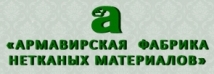 АО «Армавирская фабрика нетканых материалов»Краснодарский край, г. Армавир, ул. Энгельса, 173Телефон: 8 (86137) 3-35-41; 3-58-44; 3-59-65e-mail:  afnm@yandex.ruСайт: www.oao-afnm.ruГенеральный директор – Королёв Дмитрий ГеоргиевичПолотно холстопрошивное хлопчатобумажное обтирочное (обтирочная ветошь)АО «Армавирская фабрика нетканых материалов»Краснодарский край, г. Армавир, ул. Энгельса, 173Телефон: 8 (86137) 3-35-41; 3-58-44; 3-59-65e-mail:  afnm@yandex.ruСайт: www.oao-afnm.ruГенеральный директор – Королёв Дмитрий ГеоргиевичПолотно нетканое термоскреплённое(холлофайбер, синтепон, шерстипон)ИП Спивак Оксана АлексеевнаКраснодарский край, г. Армавир, ул. Дзержинского, 125.Телефон: 8-918-070-27-75e-mail: spivakoksanaalekseevna@yandex.ruДиректор: Спивак Оксана АлексеевнаШвейные изделия мужского и женского ассортимента (предназначены для повседневного использования).Изготовлены из натуральных тканей высокого качества.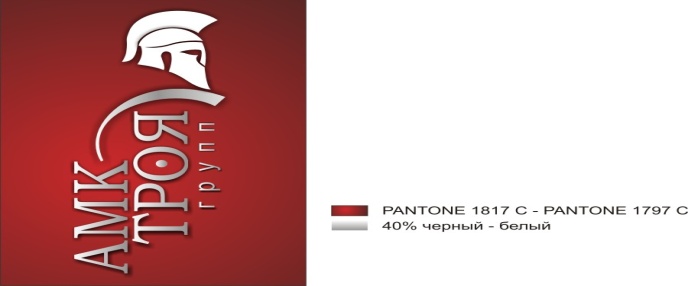 ООО «АМК-Троя»Краснодарский край, г.Армавир, ул.Новороссийская, 147тел./факс (86137)5-79-22Е-mail office@amk-troya.ruДиректор: Гарбузова Марина ВладимировнаСтолешницы изготовлены на основе древесно-стружечной плиты (ДСП) и ДСП влагостойкой, покрытые бумажно-слоистым пластиком высокого давления, повышенной термостойкости (до 260 гр.С.)марки Arpa, Arcobaleno.Используются для производства кухонной мебели.Панелиизготовлены на основе древесно-стружечной плиты (ДСП), древесно-волокнистой плиты (ДВП),  мелко-дисперсной древесно-волокнистой  плиты средней плотности (МДФ), покрытые бумажно-слоистым пластиком высокого давления, повышенной термостойкости (до 260 гр.С.)марки Arpa, Arcobaleno.Используются для производства кухонной , корпусной и детской мебели.Угловые  сегментыизготовлены на основе древесно-стружечной плиты (ДСП) и ДСП влагостойкой, покрытые бумажно-слоистым пластиком высокого давления, повышенной термостойкости (до 260 гр.С.)марки Arpa, Arcobaleno.Используются для производства кухонной мебели.Кромка (с клеем)изготовлена из бумажно-слоистого пластика маркиArpa, ArcobalenoИспользуются для кромления торцовых частей. Оснащена клеевым составом.Производство нестандартных изделий по индивидуальным заказам:Столешницы,  угловые сегменты;Панели;Кромка (кромка с клеем);Радиусные фасады, радиусные фасады (вогнутые, выпуклые),  карнизыизготовлены на основе древесно-волокнистой плиты (ДВП),  мелко-дисперсной древесно-волокнистой  плиты средней плотности (МДФ), покрытые бумажно-слоистым пластиком высокого давления, повышенной термостойкости (до 260 гр.С.)марки Arpa, Arcobaleno.Используются для производства кухонной , корпусной и детской мебели.2400*600*262400*600*38                            3000*600*26                               3000*600*38 4100*600*38                               2440*1220*163000*1220*163000*600*64100*600*6900*900*26900*900*383000*263000*323000*42S (26; 38)S (6; 16)L-3000S-16ООО «ЕВРОПОСТФОРМИНГ»Краснодарский край, г.Армавир, ул.Новороссийская, 147/29тел./факс (86137)5-79-22; (86137) 9-44-49Е-mail evropostforming@inbox.ruДиректор: Гарбузова Марина ВладимировнаСтолешницы изготовлены на основе древесно-стружечной плиты (ДСП) и ДСП влагостойкой, покрытые бумажно-слоистым пластиком высокого давления, повышенной термостойкости (до 260 гр.С.)марки Arpa, Arcobaleno.Используются для производства кухонной мебели.Панелиизготовлены на основе древесно-стружечной плиты (ДСП), древесно-волокнистой плиты (ДВП),  мелко-дисперсной древесно-волокнистой  плиты средней плотности (МДФ), покрытые бумажно-слоистым пластиком высокого давления, повышенной термостойкости (до 260 гр.С.)марки Arpa, Arcobaleno.Используются для производства кухонной , корпусной и детской мебели.Угловые  сегментыизготовлены на основе древесно-стружечной плиты (ДСП) и ДСП влагостойкой, покрытые бумажно-слоистым пластиком высокого давления, повышенной термостойкости (до 260 гр.С.)марки Arpa, Arcobaleno.Используются для производства кухонной мебели.Кромка (с клеем)изготовлена из бумажно-слоистого пластика маркиArpa, Arcobaleno.Используются   для кромления торцовых частей. Оснащена клеевым составом.2400*600*262400*600*38                            3000*600*26                               3000*600*38 4100*600*382440*1220*163000*1220*163000*600*64100*600*6900*900*26900*900*383000*263000*323000*42